Publicado en Huelva el 03/07/2018 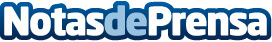 Grupo Agrotecnología ha participado en el 4º Congreso Internacional de Frutos RojosHuelva acogió durante los días 20 y 21 de junio el encuentro internacional más importante de las berries. Escenario clave en el que se darán cita empresas productoras, comercializadores, exportadoras, empresas proveedoras y de servicios con el objetivo de analizar y abordar la investigación de nuevas variedades y los retos, oportunidades y desafíos de este sectorDatos de contacto:Francisco Trejo Jiménez639334787Nota de prensa publicada en: https://www.notasdeprensa.es/grupo-agrotecnologia-ha-participado-en-el-4 Categorias: Nacional Nutrición Andalucia Ecología Industria Alimentaria http://www.notasdeprensa.es